Duration: 30 days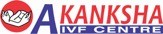 Timing: 11:00 am to 3:00 pmCourse Fee : Rs 1,00,000Teaching syllabusBasic infertilityAnatomy & Physiology of Male & Female reproduction.Evaluation of infertile coupleCounsellingIUI / IVF Lab set upMale FactorSemen analysis & preparation techniquesCauses and investigation of male infertilityMedical Management of male infertilitySurgical management of male infertility - PESA/ TESE/ TESA 3-	Female FactorCauses and investigation of female infertilityOvarian stimulation in ART - IUI / IVFManagement of OHSSEndometriosisFibroid & fertilityTechnical aspectsUSG follicular monitoringOocyte retrieval and Embryo transferLaparoscopy & HysteroscopyConsent & Data managementObservation & AssistanceStudy MaterialBooks in pen drivePPTs in pen driveYour hard work will be rewarded with the “ Certificate of Course Completion “.Duration: 14 daysTiming: 11:00 am to 3:00 pmCourse Fee : Rs 50,000Teaching syllabusBasic infertilityAnatomy & Physiology of Male & Female reproduction.Evaluation of infertile coupleCounsellingIUI / IVF Lab set upMale FactorSemen analysis & preparation techniquesCauses and investigation of male infertilityMedical Management of male infertilitySurgical management of male infertility - PESA/ TESE/ TESA 3-	Female FactorCauses and investigation of female infertilityOvarian stimulation in ART - IUI / IVFManagement of OHSSEndometriosisFibroid & fertilityTechnical aspectsUSG follicular monitoringOocyte retrieval and Embryo transferLaparoscopy & HysteroscopyConsent & Data managementObservation & AssistanceStudy MaterialBooks in pen drivePPTs in pen driveYour hard work will be rewarded with the “ Certificate of Course Completion “.Technical aspectsOvarian stimulation in ARTUSG follicular monitoringOocyte retrieval and Embryo transferLaparoscopy & HysteroscopyConsent & Data managementObservationStudy MaterialBooks in pen drivePPTs in pen driveYour hard work will be rewarded with the “ Certificate of Course Completion “.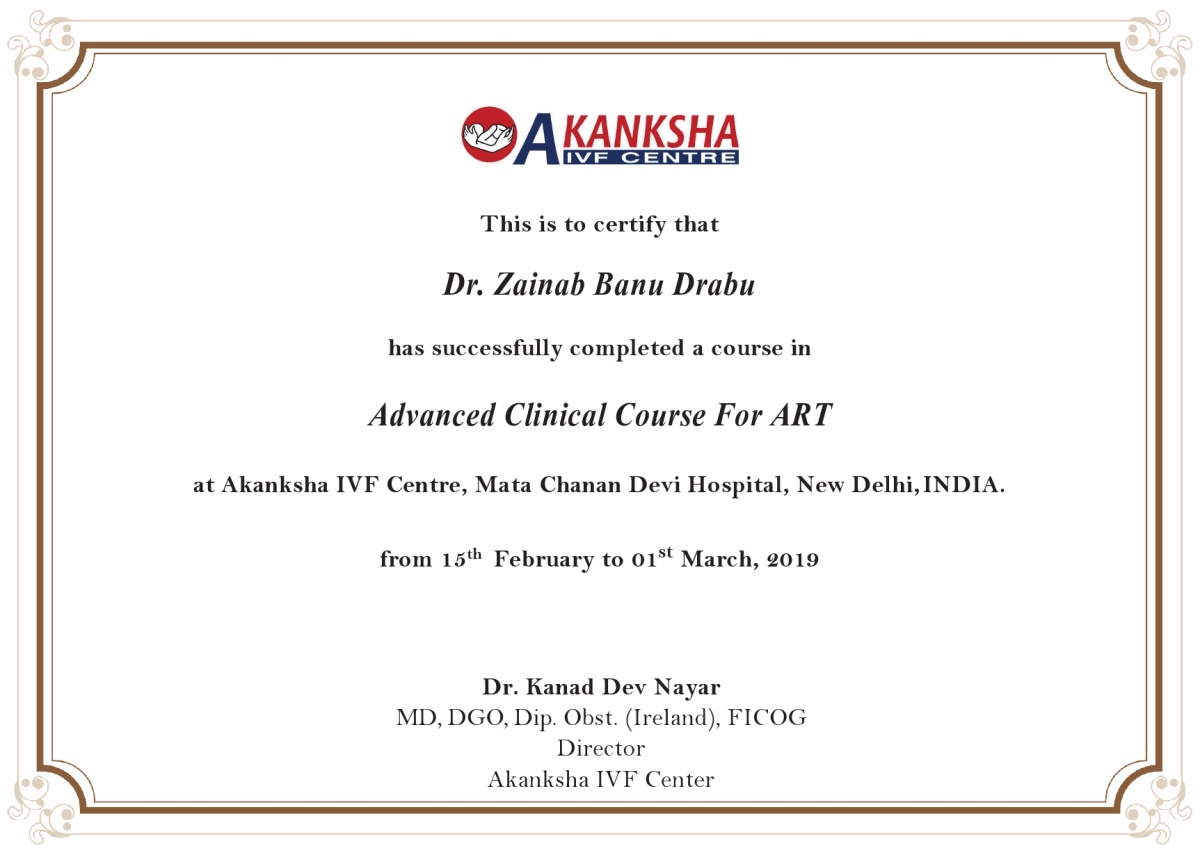 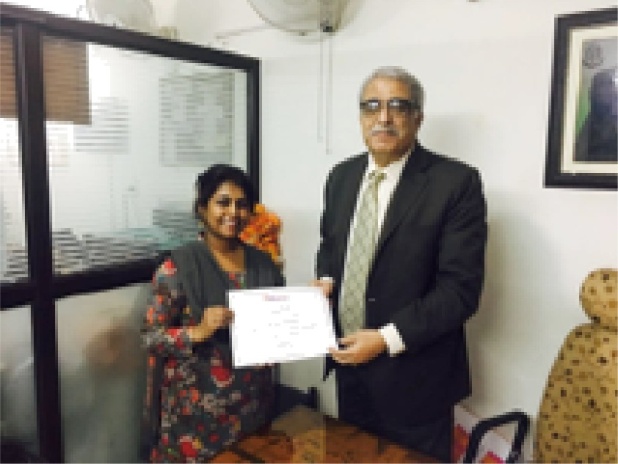 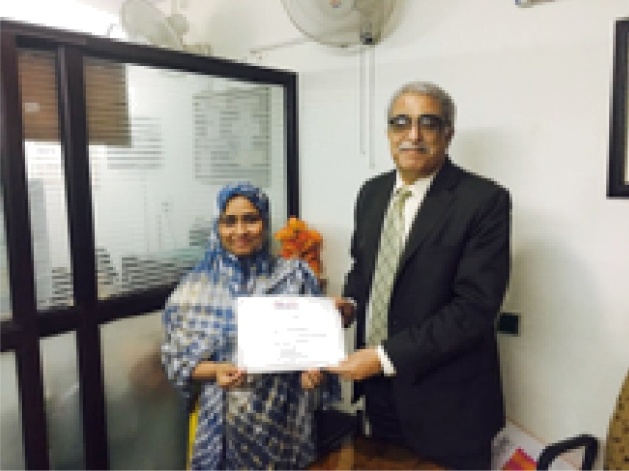 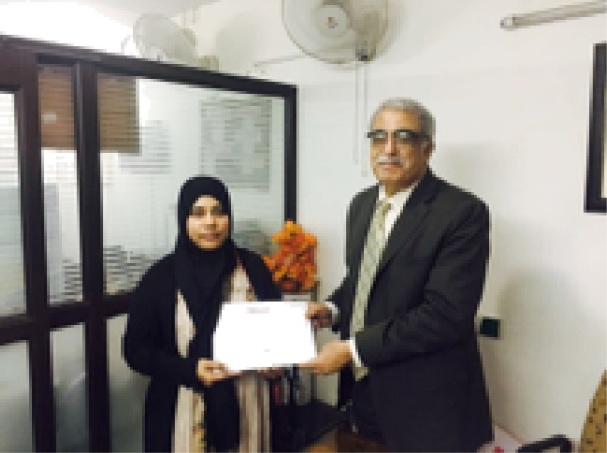 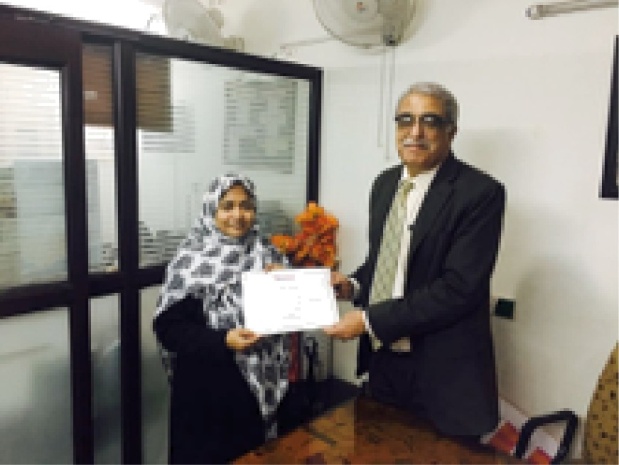 S. NoObservation & Assistance1Introduction to centre & lab2IVF Centre SOPs3Patient counselling4Follicular monitoring5IUI6Laparoscopy & Hysteroscopy7IVF Lab8Egg retrieval9Embryo transfer10Cryopreservation - sperm , oocyte & embryoTime lapse systemS. NoObservation & Assistance1Introduction to centre & lab2IVF Centre SOPs3Patient counselling4Follicular monitoring5IUI6Laparoscopy & Hysteroscopy7IVF Lab8Egg retrieval9Embryo transferS. NoObservation1Introduction to centre & lab2IVF Centre SOPs3Patient counselling4Follicular monitoring5IUI6Laparoscopy & Hysteroscopy7Egg retrieval8Embryo transfer